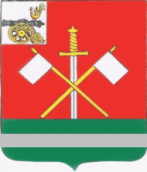     СМОЛЕНСКАЯ ОБЛАСТЬ	                      МОНАСТЫРЩИНСКИЙ РАЙОННЫЙ СОВЕТ ДЕПУТАТОВ РЕШЕНИЕ     от 27 апреля 2022 года                                                                              № 14О внесении изменений в Положение о порядке представления гражданами, претендующими на замещение муниципальной должности, лицами, замещающими муниципальные должности в муниципальном образовании «Монастырщинский район» Смоленской области, сведений о своих доходах, расходах, об имуществе и обязательствах имущественного характера и о доходах, расходах, об имуществе и обязательствах имущественного характера супруги (супруга) и несовершеннолетних детей, а также о проверке указанных сведений, утвержденное решением Монастырщинского районного Совета депутатов от 30.03.2018 № 15	В связи с принятием Федерального закона от 31.07.2020 № 259-ФЗ «О цифровых финансовых активах, цифровой валюте и о внесении изменений в отдельные законодательные акты Российской Федерации», которым внесены изменения в часть 1 статьи 3 Федерального закона от 03.12.2012 года № 230-ФЗ «О контроле за соответствием расходов лиц, замещающих государственные должности, и иных лиц их доходам», Монастырщинский районный Совет депутатов	РЕШИЛ:	1. Внести изменения в Положение о порядке представления гражданами, претендующими на замещение муниципальной должности, лицами, замещающими муниципальные должности в муниципальном образовании «Монастырщинский район» Смоленской области, сведений о своих доходах, расходах, об имуществе и обязательствах имущественного характера и о доходах, расходах, об имуществе и обязательствах имущественного характера супруги (супруга) и несовершеннолетних детей, а также о проверке указанных сведений, утвержденное решением Монастырщинского районного Совета депутатов от 30.03.2018 № 15 (далее Положение):1.1. Пункт 1.2.2. раздела 1 Положения после слов «акций (долей участия, паев в уставных (складочных) капиталах организаций)» дополнить словами «цифровых финансовых активов, цифровой валюты,».1.2. Пункт 2.3.3. Положения после слов «акций (долей участия, паев в уставных (складочных) капиталах организаций)» дополнить словами «цифровых финансовых активов, цифровой валюты,».   2. Настоящее решение подлежит официальному опубликованию в районной общественно-политической газете «Наша жизнь» и размещению в информационно-телекоммуникационной сети «Интернет» на официальном сайте Администрации муниципального образования «Монастырщинский район» Смоленской области.3. Настоящее решение вступает в силу после официального опубликования. Глава муниципального образования «Монастырщинский район»Смоленской области                              В.Б. Титов        Председатель        Монастырщинского районного        Совета депутатов		         П.А. Счастливый  